Elementi vrednovanja u 5. razredu: Slušanje s razumijevanjemČitanje s razumijevanjemGovorenjePisanjePRIJEDLOG KRITERIJA VREDNOVANJA ZA DJELATNOST SLUŠANJA/ČITANJA S RAZUMIJEVANJEMPRIJEDLOG KRITERIJA VREDNOVANJA ZA DJELATNOST GOVORENJAPRIJEDLOG KRITERIJA VREDNOVANJA ZA DJELATNOST PISANJA PRIJEDLOG KRITERIJA VREDNOVANJA ZA PREZENTACIJU POSTERA/ PROJEKTATijekom školske godine sve jezične djelatnosti prate se i formativno te se opisuje učenikov napredak. OCJENAodličan (5)vrlo dobar (4)dobar (3)dovoljan (2)Učenik u svim aktivnostima pokazuje razumijevanje kratkoga teksta poznate tematike te samostalno navodi ključnu informaciju i povezuje ju s primjerima iz teksta.Učenik uz povremenu pomoć u većini aktivnosti pokazuje razumijevanje kratkoga teksta poznate tematike te navodi ključnu informaciju.Učenik uz čestu pomoć u manje zahtjevnim aktivnostima pokazuje razumijevanje kratkoga teksta poznate tematike te navodi ključnu informaciju.Učenik uz stalnu pomoć u manje zahtjevnim aktivnostima pokazuje razumijevanje kratkoga teksta poznate tematike te navodi ključnu informaciju.OCJENAodličan (5)vrlo dobar (4)dobar (3)dovoljan (2)Učenik samostalno govori i prepričava gotovo svaki kratak tekst poznate tematike i sudjeluje u kratkome razgovoru postavljajući vlastita pitanja i dajući vlastite odgovore te preuzima riječ na primjeren način. Učenik uz povremenu pomoć govori i prepričava gotovo svaki kratak tekst poznate tematike i sudjeluje u kratkome razgovoru postavljajući većinom vlastita pitanja i dajući vlastite odgovore te preuzima riječ na primjeren način.Učenik uz čestu pomoć govori i prepričava gotovo svaki kratak tekst poznate tematike i sudjeluje u kratkome razgovoru postavljajući većinom naučena  pitanja i dajući većinom naučene odgovore. Učenik uz stalnu  pomoć govori i prepričava gotovo svaki kratak tekst poznate tematike i sudjeluje u kratkome razgovoru te pokušava preuzeti  riječ na primjeren način. Uz stalnu pomoć postavlja većinom naučena  pitanja i daje većinom naučene odgovore.OCJENAodličan (5)vrlo dobar (4)dobar (3)dovoljan (2)Učenik točno i samostalno zapisuje sve učestale izgovorene riječi. Samostalno oblikuje  pisani kratak i jednostavan  tekst poznate tematike na temelju predloška. Uspješno povezuje sve dijelove teksta te primjenjuje osnovna pravopisna pravila i kreativno se izražava.Učenik uz povremenu pomoć točno i samostalno zapisuje sve učestale izgovorene riječi. Samostalno oblikuje  pisani kratak i jednostavan  tekst poznate tematike na temelju predloška. Uspješno povezuje sve dijelove teksta te primjenjuje osnovna pravopisna pravila.Učenik uz čestu pomoć djelomično točno zapisuje sve učestale izgovorene riječi. Samostalno oblikuje  pisani kratak i jednostavan  tekst poznate tematike na temelju predloška. Uspješno povezuje dijelove teksta te primjenjuje osnovna pravopisna pravila. Učenik uz stalnu  pomoć djelomično točno zapisuje učestale izgovorene riječi. Uz stalnu pomoć oblikuje  pisani kratak i jednostavan  tekst poznate tematike na temelju predloška. Djelomično uspješno povezuje dijelove teksta te primjenjuje neka osnovna pravopisna pravila.OCJENA odličan (5)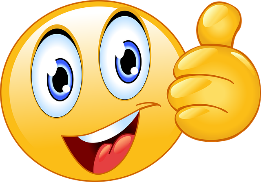 vrlo dobar (4)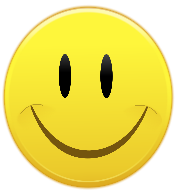 dobar (3)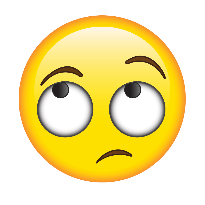 dovoljan (2)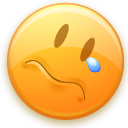 OPISIVAČ Učenik samostalno i točno prezentira svoj poster/projekt.Zna skoro sve potrebne riječi.Skoro sve riječi izgovara pravilno.Pri prezentaciji uz vokabular upotrebljava i točne rečenične strukture.Prezentaciju/projekt predaje na vrijeme.Učenik uz manju pomoć  uglavnom točno prezentira svoj poster/projekt.Zna većinu potrebnih riječi.Manji dio riječi izgovara uz pogreške.Pri prezentaciji uz vokabular upotrebljava i rečenične strukture.S prezentacijom/projektom kasni do tri dana.Učenik uz pomoć prezentira svoj poster/projekt.Zna dio potrebnih riječi.Riječi katkad izgovara pogrešno.Pri prezentaciji uz vokabular pokušava  upotrebljavati i rečenične strukture.S prezentacijom/projektom kasni do pet dana.Učenik uz pomoć prezentira svoj poster/projekt.Zna manji dio potrebnih riječi.Riječi često izgovara pogrešno.Pri prezentaciji se koristi samo vokabularom, a ne i rečenicama.S prezentacijom/projektom kasni do sedam dana.